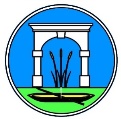 Vloga za oprostitev obiskovanja izbirnih predmetov v šolskem letu 2020/2021Spodaj podpisani ____________________________________ (starš/skrbnik), stanujoč/-a ____________________________________ (naslov) v skladu z 52. členom Zakona o osnovni šoli (Uradni list RS, št. 81/06, 102/07) želim, da je ____________________________________________ (ime in priimek učenca/učenke), rojen/-a ___________________ (datum), ki v šolskem letu 2019/20 obiskuje ______________ (razred in oddelek) in bo v naslednjem šolskem letu učenec/učenka ________ (7., 8. ali 9.) razreda, oproščen/-a (obkrožite): a)  pouka ene (1) ure izbirnih predmetov. b)  pouka dveh (2) ur izbirnih predmetov. Podatki o glasbeni šoli z javno veljavnim programom: Naziv glasbene šole: _________________________________________________ Naslov glasbene šole: ________________________________________________ Podpis vlagatelja (staršev) ____________________________ PRILOGA – vlogi obvezno priložite:- Potrdilo o vpisu v glasbeno šolo z javno veljavnim programom Vlogo s prilogo je potrebno oddati v tajništvo šole do 15. junija 2020.